Відділ освіти броварської районної державної адміністраціїКИЇВСЬКОЇ ОБЛАСТІсвітильнянський навчально-виховний комплекс «Загальноосвітня школа І-ІІІ ступенів – дошкільний навчальний заклад»вул. Макаренка, 16А с. Світильня Броварський район Київська область 07444 тел.: 30-2-12,  E-mail: svitylnia2015@ukr.net,  Web: www.svit-nvk.wix.comСПИСКИ ВИХОВАНЦІВ ТАУЧНІВСВІТИЛЬНЯНСЬКОГО НВК «ЗОШ І-ІІІ СТ. – ДНЗ»НА ХАРЧУВАННЯ (I квартал 2019 року)Список вихованців ЗДО з багатодітних сімейНайко ВікторіяЧернявський  ВасильЧернявський МихайлоДегтяр КатеринаДегтяр АндрійДегтяр ДмитроРакул СвітланаЛенько БогданаЛенько ФедірЗагальна кількість: 9 дітейДиректор Світильнянського НВК                                     Т.М.Решотко                                                                               Список вихованців ДНЗ на харчування (30 % від вартості харчування)Старша групаБутар ЄвгенійВечеря АртьомВолошин ІлляГриценко ЄвгенійКазанцева АннаКоваленко МаксимЛитвиненко АннаМироненко МаргарітаСтешенко ЛевШматко КрістінаЗагальна кількість: 10 дітейДиректор Світильнянського НВК                                     Т.М.Решотко                                                                               Список вихованців ДНЗ на  харчування (30 % від вартості харчування)Молодша групаБулак ЄгорВєтчінкіна ЄваКолоша ІваннаКоряченко ІринаКукса НазарМагдич АнастасіяСозанська АнастасіяСтірська МашаХодак АнгелінаЧерепанов ІлляШевченко МаксимШматко ІванВоронкова  АнгелінаЗагальна кількість: 13 дітейДиректор   Світильнянського НВК                                     Т.М.Решотко                                                                              Список учнів 1-4 класів 1 класАртеменко АннаГіра ВікторіяГрабовенко ДіанаДудка НазарЄвченко СергійКірячок ОлександрКовальова АнастасіяЛобановський НазарМагдич АртемМиколаєнко ТетянаОднолько АртемПаламарук ОлександрПономаренко КирилТимощенко ВеронікаТисяченко СтефанійТкаченко МикитаХилько ПавлоЩербак Єгор2 класВегера ДмитроЕтенко ЄваКолчін ІгорКоваленко АндрійКоваленко ДанилоКоновалова ДіанаКривохижа МихайлоНідзельська АрінаОсадчий МатвійОтрода ПолінаСлавинськй ЯрославСтрокач СтаніславЮхименко Алєксандра3 класБілий НазарійГолуб ВладиславаКозаченко НадіяКравець СніжанаМарченко ВладиславМарченко ЮліяМожейко АрсенійТкаченко АнгелінаЧерепанова Катерина4 класПримак МаксимГлощенюк СніжанаКірячок Богдана Литовченко ДіанаМироненко ДенисОтрода БогданХилько МаксимШульга ВладиславЗагальна кількість: 48 учнівДиректор НВК                                                                                 Т.М.РешоткоСписок дітей, позбавлених батьківського піклування (5-11 клас)Кірячок Діана – 5 класБогуш Владислав – 10 класГойда Денис – 10 класМазлай Ольга – 11 класЗагальна кількість: 4 учніДиректор НВК                                                                                     Т.М.РешоткоСписок дітей, звільнених від плати за харчування рішенням с/р (10% від учнів 5-11 класів)Форманюк Владислав – 5 класГрабовенко Мирослава – 6 класКозаченко Вєра – 7 класЧернявська Наталія – 8 класГолуб Анастасія – 9 класЧупік Марина – 9 класЗагальна кількість: 6 учнівДиректор НВК                                                                     Т.М.Решотко                                                                      Список учнів ГПД (15%), звільнених від плати за харчування на 50 %Марченко Юлія – 3 класГолуб Владислава – 3 класЗагальна кількість: 2 учніДиректор НВК                                                                                   Т.М.РешоткоСписок учнів ГПД (10%), звільнених від плати за харчування на 100 %Строкач Станіслав – 2 класСлавинський Ярослав – 2 класКозаченко Надія – 3 класТкаченко Ангеліна – 3 класКірячок Богдана – 4 класЗагальна кількість: 5 учнівДиректор НВК                                                                                   Т.М.Решотко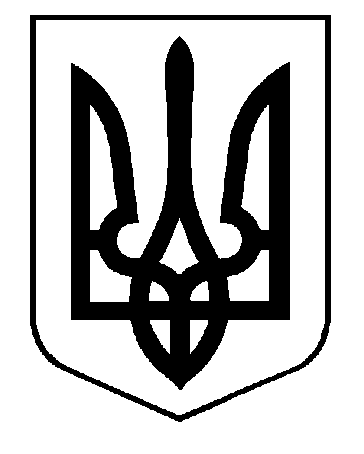 